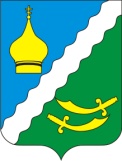 РОССИЙСКАЯ ФЕДЕРАЦИЯРОСТОВСКАЯ ОБЛАСТЬМАТВЕЕВО – КУРГАНСКИЙ РАЙОНМУНИЦИПАЛЬНОЕ ОБРАЗОВАНИЕ«МАТВЕЕВО - КУРГАНСКОЕ СЕЛЬСКОЕ ПОСЕЛЕНИЕ»АДМИНИСТРАЦИЯ МАТВЕЕВО – КУРГАНСКОГОСЕЛЬСКОГО ПОСЕЛЕНИЯПОСТАНОВЛЕНИЕ19 марта  2021 г                                     №28                                                  п.Матвеев Курган       В соответствии с постановлением Администрации Матвеево-Курганского сельского поселения от 16.09.2013 № 216 «Об утверждении Порядка разработки, реализации и оценки эффективности муниципальных программ Матвеево-Курганского сельского поселения», распоряжениями Администрации Матвеево-Курганского сельского поселения от 16.09.2013 № 61 «Об утверждении методических  рекомендаций по разработке и реализации муниципальных программ Матвеево-Курганского сельского поселения» и от  30.08.2013 № 57  «Об утверждении Перечня муниципальных программ Матвеево – Курганского   сельского поселения»ПОСТАНОВЛЯЮ:1. Утвердить годовой отчет о финансировании и освоении проводимых программных мероприятий по муниципальной программе «Обеспечение качественными жилищно-коммунальными услугами населения  Матвеево-Курганского поселения на 2019-2030 годы» за 2020 год  согласно приложениям 1, 2 к настоящему постановлению.2. Постановление вступает в силу после его опубликования  на официальном сайте Администрации Матвеево-Курганского сельского поселения в информационно-телекоммуникационной сети Интернет. 3. Контроль за выполнением постановления, оставляю за собой.Глава АдминистрацииМатвеево-Курганскогосельского поселения                                                                                 Г.В.ЩетковаПриложение 1 к ПостановлениюАдминистрации Матвеево-Курганского сельского поселения                                                                                                                                                                                                                                        от 19.03.2021  №28 Отчето финансировании и освоении проводимых программных мероприятий муниципальной программы«Обеспечение качественными жилищно-коммунальными услугами населения  Матвеево-Курганского поселения на 2019-2030 годы» за 2020 год                                                                                                                                (тыс. рублей)Приложение 2 к ПостановлениюАдминистрации Матвеево-Курганского сельского поселения                                                                                                                                                   от 19.03.2021  №28Пояснительная запискао результатах реализации муниципальной  программы«Обеспечение качественными жилищно-коммунальными услугами населения Матвеево-Курганского поселения на 2019-2030 годы» за 2020 год.Основной целью муниципальной программы «Обеспечение качественными жилищно-коммунальными услугами населения Матвеево-Курганского поселения на 2019-2030 годы» (далее - Программа) в 2020 году являлось комплексное решение проблем  благоустройства территорий поселения, создание благоприятных и  комфортных условий для проживания  населения, повышение качества их жизни.      Вся работа Администрации Матвеево-Курганского сельского поселения была максимально направлена на решение вопросов благоустройства сельского поселения. Согласно заключенных контрактов в   2020 году исполнялись полномочия по обеспечению  населения уличным освещением в темное время суток. Своевременно производился ремонт уличных фонарей: заменено  589 ламп и 26 старых фонарей, установлено новых в количестве 21 штука.     Во время подготовки к майским праздникам были организованы и проведены субботники во всех населенных пунктах сельского поселения. В поселке на субботнике были выбелены бордюры, деревья, столбы по всем центральным улицам.      На территории нашего поселения имеется 33 памятника, в том числе 13 братских могил. На всех памятниках и братские могилах проведены текущие ремонты. Территория памятников находится в ухоженном состоянии.На памятнике «Якорь», наверху   установлены 5 гранитных плит с именами погибших воинов и два мраморных обелиска на братских могилах у подножья Волковой горы, отремонтированы ступеньки, разрушенные вандалами.   К поминальным дням в порядок были приведены все 14 гражданских кладбищ, расположенных на территории поселения. Территория кладбищ  обкашивается, мусор своевременно вывозится. Осенью отремонтировано ограждение на гражданском кладбище в х.Колесниково.    За   отчетный период произведено удаление 68 аварийных деревьев и санитарно обрезано 180 деревьев.  В апреле 2020 года проведена противоклещевая обработка территорий кладбищ, памятников и детских площадок. Начиная с апреля месяца 2020 года,  проводилась ежедневная дезинфекция территорий детских площадок, площади, остановочных пунктов.    Весной 2020 года были высажены 14000 саженцев однолетних цветов на 40 клумбах сельского поселения, в т.ч. на 34 клумбы в п.Матвеев Курган и 1000 кустов роз на новых клумбах по ул.Пушкинской. В весеннее - осенний период ежедневно производился полив и прополка клумб.   Все детские  площадки отремонтированы, выкрашены. Своевременно производится обкос и сбор мусора. Ежедневно производился сбор мусора, выброшенного населением, веток. Ликвидировано более 100 очагов несанкционированных свалок.     В 2020 году на реализацию Программы предусмотрены денежные средства в размере 19699,3 тыс. рублей, реализовано 19684,3 тыс. рублей. Отчёт о финансировании, освоении и результативности проводимых мероприятий Программы по результатам её реализации за 2020 год приведён в приложении  1 к настоящему постановлению. Заместитель Главы АдминистрацииМатвеево-Курганскогосельского поселения                                                                                      А.А.НовакN 
п/пНаименование
мероприятия Объем ассигнований в соответствии  
с постановлением Администрации   
Матвеево-Курганского сельского поселения об утверждении  
программыОбъем ассигнований в соответствии  
с постановлением Администрации   
Матвеево-Курганского сельского поселения об утверждении  
программыОбъем ассигнований в соответствии  
с постановлением Администрации   
Матвеево-Курганского сельского поселения об утверждении  
программыОбъем ассигнований в соответствии  
с постановлением Администрации   
Матвеево-Курганского сельского поселения об утверждении  
программыОбъем ассигнований в соответствии  
с постановлением Администрации   
Матвеево-Курганского сельского поселения об утверждении  
программыОбъем ассигнований в соответствии  
с постановлением Администрации   
Матвеево-Курганского сельского поселения об утверждении  
программыОбъем ассигнований в соответствии  
с постановлением Администрации   
Матвеево-Курганского сельского поселения об утверждении  
программыОбъем ассигнований в соответствии  
с постановлением Администрации   
Матвеево-Курганского сельского поселения об утверждении  
программыОбъем ассигнований в соответствии  
с постановлением Администрации   
Матвеево-Курганского сельского поселения об утверждении  
программыОбъем ассигнований в соответствии  
с постановлением Администрации   
Матвеево-Курганского сельского поселения об утверждении  
программыОбъем ассигнований в соответствии  
с постановлением Администрации   
Матвеево-Курганского сельского поселения об утверждении  
программыОбъем ассигнований в соответствии  
с постановлением Администрации   
Матвеево-Курганского сельского поселения об утверждении  
программыУточненный план ассигнований    
на 2020 годУточненный план ассигнований    
на 2020 годУточненный план ассигнований    
на 2020 годУточненный план ассигнований    
на 2020 годУточненный план ассигнований    
на 2020 годУточненный план ассигнований    
на 2020 годУточненный план ассигнований    
на 2020 годУточненный план ассигнований    
на 2020 годУточненный план ассигнований    
на 2020 годИсполнено (кассовые расходы)Исполнено (кассовые расходы)Исполнено (кассовые расходы)Исполнено (кассовые расходы)Исполнено (кассовые расходы)Объемы   
неосвоен-
ных
средств  
и причины
их неос- 
воения
(по ис-  
точникам
финанси- 
рования) N 
п/пНаименование
мероприятия всеговсегофеде-
ральный
бюджет 
<*>феде-
ральный
бюджет 
<*>област-
ной    
бюджет област-
ной    
бюджет мест-
ный
бюджетмест-
ный
бюджетвнебюд-
жетные
источ- 
никивнебюд-
жетные
источ- 
никивнебюд-
жетные
источ- 
никивнебюд-
жетные
источ- 
никивсеговсегофеде-
ральный
бюджет 
<*>област-
ной    
бюджет мест-
ный
бюджетмест-
ный
бюджетвнебюд-
жетные
источ- 
никивнебюд-
жетные
источ- 
никивнебюд-
жетные
источ- 
никивсегофеде-
ральный
бюджет 
<*>област-
ной    
бюджет мест-
ный
бюджетвнебюд-
жетные
источ- 
никиОбъемы   
неосвоен-
ных
средств  
и причины
их неос- 
воения
(по ис-  
точникам
финанси- 
рования) 1 2      3  3  4   4   5   5   6   6   7   7   7   7   8  8  9   10   11  11  12   12   12   13  14   15   16  17   18    Всего по    
ПРОГРАММЕ   Всего по    
ПРОГРАММЕ   19699,319699,3--316,4316,419382,919382,9----19699,319699,3-316,419382,919382,9---19684,3-303,319381,0-15,01. Подпрограмма №1 "Развитие жилищного     хозяйства в Матвеево-Курганском сельском поселении"                1. Подпрограмма №1 "Развитие жилищного     хозяйства в Матвеево-Курганском сельском поселении"                1. Подпрограмма №1 "Развитие жилищного     хозяйства в Матвеево-Курганском сельском поселении"                1. Подпрограмма №1 "Развитие жилищного     хозяйства в Матвеево-Курганском сельском поселении"                1. Подпрограмма №1 "Развитие жилищного     хозяйства в Матвеево-Курганском сельском поселении"                1. Подпрограмма №1 "Развитие жилищного     хозяйства в Матвеево-Курганском сельском поселении"                1. Подпрограмма №1 "Развитие жилищного     хозяйства в Матвеево-Курганском сельском поселении"                1. Подпрограмма №1 "Развитие жилищного     хозяйства в Матвеево-Курганском сельском поселении"                1. Подпрограмма №1 "Развитие жилищного     хозяйства в Матвеево-Курганском сельском поселении"                1. Подпрограмма №1 "Развитие жилищного     хозяйства в Матвеево-Курганском сельском поселении"                1. Подпрограмма №1 "Развитие жилищного     хозяйства в Матвеево-Курганском сельском поселении"                1. Подпрограмма №1 "Развитие жилищного     хозяйства в Матвеево-Курганском сельском поселении"                1. Подпрограмма №1 "Развитие жилищного     хозяйства в Матвеево-Курганском сельском поселении"                1. Подпрограмма №1 "Развитие жилищного     хозяйства в Матвеево-Курганском сельском поселении"                1. Подпрограмма №1 "Развитие жилищного     хозяйства в Матвеево-Курганском сельском поселении"                1. Подпрограмма №1 "Развитие жилищного     хозяйства в Матвеево-Курганском сельском поселении"                1. Подпрограмма №1 "Развитие жилищного     хозяйства в Матвеево-Курганском сельском поселении"                1. Подпрограмма №1 "Развитие жилищного     хозяйства в Матвеево-Курганском сельском поселении"                1. Подпрограмма №1 "Развитие жилищного     хозяйства в Матвеево-Курганском сельском поселении"                1. Подпрограмма №1 "Развитие жилищного     хозяйства в Матвеево-Курганском сельском поселении"                1. Подпрограмма №1 "Развитие жилищного     хозяйства в Матвеево-Курганском сельском поселении"                1. Подпрограмма №1 "Развитие жилищного     хозяйства в Матвеево-Курганском сельском поселении"                1. Подпрограмма №1 "Развитие жилищного     хозяйства в Матвеево-Курганском сельском поселении"                1. Подпрограмма №1 "Развитие жилищного     хозяйства в Матвеево-Курганском сельском поселении"                1. Подпрограмма №1 "Развитие жилищного     хозяйства в Матвеево-Курганском сельском поселении"                1. Подпрограмма №1 "Развитие жилищного     хозяйства в Матвеево-Курганском сельском поселении"                1. Подпрограмма №1 "Развитие жилищного     хозяйства в Матвеево-Курганском сельском поселении"                1. Подпрограмма №1 "Развитие жилищного     хозяйства в Матвеево-Курганском сельском поселении"                1. Подпрограмма №1 "Развитие жилищного     хозяйства в Матвеево-Курганском сельском поселении"                Всего по подпрограмме:27,827,8----27,827,827,8---27,827,8---27,8---27,8--27,8--1.1Основное  мероприятие:                   «Обеспечение мероприятий по капитальному ремонту многоквартирных домов в рамках подпрограммы «Развитие жилищного хозяйства» муниципальной программы  «Обеспечение качественными жилищно-коммунальными услугами населения Матвеево-Курганского сельского поселения»27,827,8-----27,827,827,8--27,827,8---27,8---27,8--27,8--1.1.1Ежемесячный взнос на капитальный ремонт 20,020,0-----20,020,020,0--20,020,0---20,0---20,0--20,0--1.1.2Содержание муниципального имущества (оплата электроэнергии)7,87,8-----7,87,87,87,87,8---7,87,8--7,8--2. Подпрограмма №2 "Развитие коммунального     хозяйства в Матвеево-Курганском сельском поселении"                2. Подпрограмма №2 "Развитие коммунального     хозяйства в Матвеево-Курганском сельском поселении"                2. Подпрограмма №2 "Развитие коммунального     хозяйства в Матвеево-Курганском сельском поселении"                2. Подпрограмма №2 "Развитие коммунального     хозяйства в Матвеево-Курганском сельском поселении"                2. Подпрограмма №2 "Развитие коммунального     хозяйства в Матвеево-Курганском сельском поселении"                2. Подпрограмма №2 "Развитие коммунального     хозяйства в Матвеево-Курганском сельском поселении"                2. Подпрограмма №2 "Развитие коммунального     хозяйства в Матвеево-Курганском сельском поселении"                2. Подпрограмма №2 "Развитие коммунального     хозяйства в Матвеево-Курганском сельском поселении"                2. Подпрограмма №2 "Развитие коммунального     хозяйства в Матвеево-Курганском сельском поселении"                2. Подпрограмма №2 "Развитие коммунального     хозяйства в Матвеево-Курганском сельском поселении"                2. Подпрограмма №2 "Развитие коммунального     хозяйства в Матвеево-Курганском сельском поселении"                2. Подпрограмма №2 "Развитие коммунального     хозяйства в Матвеево-Курганском сельском поселении"                2. Подпрограмма №2 "Развитие коммунального     хозяйства в Матвеево-Курганском сельском поселении"                2. Подпрограмма №2 "Развитие коммунального     хозяйства в Матвеево-Курганском сельском поселении"                2. Подпрограмма №2 "Развитие коммунального     хозяйства в Матвеево-Курганском сельском поселении"                2. Подпрограмма №2 "Развитие коммунального     хозяйства в Матвеево-Курганском сельском поселении"                2. Подпрограмма №2 "Развитие коммунального     хозяйства в Матвеево-Курганском сельском поселении"                2. Подпрограмма №2 "Развитие коммунального     хозяйства в Матвеево-Курганском сельском поселении"                2. Подпрограмма №2 "Развитие коммунального     хозяйства в Матвеево-Курганском сельском поселении"                2. Подпрограмма №2 "Развитие коммунального     хозяйства в Матвеево-Курганском сельском поселении"                2. Подпрограмма №2 "Развитие коммунального     хозяйства в Матвеево-Курганском сельском поселении"                2. Подпрограмма №2 "Развитие коммунального     хозяйства в Матвеево-Курганском сельском поселении"                2. Подпрограмма №2 "Развитие коммунального     хозяйства в Матвеево-Курганском сельском поселении"                2. Подпрограмма №2 "Развитие коммунального     хозяйства в Матвеево-Курганском сельском поселении"                2. Подпрограмма №2 "Развитие коммунального     хозяйства в Матвеево-Курганском сельском поселении"                2. Подпрограмма №2 "Развитие коммунального     хозяйства в Матвеево-Курганском сельском поселении"                2. Подпрограмма №2 "Развитие коммунального     хозяйства в Матвеево-Курганском сельском поселении"                2. Подпрограмма №2 "Развитие коммунального     хозяйства в Матвеево-Курганском сельском поселении"                2. Подпрограмма №2 "Развитие коммунального     хозяйства в Матвеево-Курганском сельском поселении"                Всего по подпрограмме:Всего по подпрограмме:507,2507,2--316,4316,4190,8190,8190,8-507,2507,2507,2-316,4316,4190,8---493,7-303,3190,4-13,52.1Основное мероприятие:«Расходы на ремонт и содержание объектов муниципальной собственности в рамках подпрограммы «Развитие коммунального хозяйства» муниципальной программы  «Обеспечение качественными жилищно-коммунальными услугами населения Матвеево-Курганского сельского поселения»Основное мероприятие:«Расходы на ремонт и содержание объектов муниципальной собственности в рамках подпрограммы «Развитие коммунального хозяйства» муниципальной программы  «Обеспечение качественными жилищно-коммунальными услугами населения Матвеево-Курганского сельского поселения»172,4172,4----172,4172,4172,4-172,4172,4172,4---172,4---172,0--172,0-0,42.1.1ТО газопроводовТО газопроводов133,1133,1----133,1133,1133,1-133,1133,1133,1---133,1---133,0--133,0-0,12.1.2 Ремонт и содержание коммунальной техники (налоги, страхование, запчасти)Ремонт и содержание коммунальной техники (налоги, страхование, запчасти)39,339,3----39,339,339,3-39,339,339,3---39,3---39,0--39,0-0,32.2Основное мероприятие Возмещение предприятиям жилищно-коммунального хозяйства части платы граждан за коммунальные услуги в рамках подпрограммы «Развитие коммунального хозяйства» муниципальной программы «Обеспечение качественными жилищно-коммунальными услугами населения Матвеево-Курганского сельского поселения»Основное мероприятие Возмещение предприятиям жилищно-коммунального хозяйства части платы граждан за коммунальные услуги в рамках подпрограммы «Развитие коммунального хозяйства» муниципальной программы «Обеспечение качественными жилищно-коммунальными услугами населения Матвеево-Курганского сельского поселения»334,8334,8--316,4316,418,418,418,4-334,8334,8334,8-316,4316,418,4---321,7-303,318,4-13,13. Подпрограмма №3 «Благоустройство территории Матвеево-Курганского сельского поселения»               3. Подпрограмма №3 «Благоустройство территории Матвеево-Курганского сельского поселения»               3. Подпрограмма №3 «Благоустройство территории Матвеево-Курганского сельского поселения»               3. Подпрограмма №3 «Благоустройство территории Матвеево-Курганского сельского поселения»               3. Подпрограмма №3 «Благоустройство территории Матвеево-Курганского сельского поселения»               3. Подпрограмма №3 «Благоустройство территории Матвеево-Курганского сельского поселения»               3. Подпрограмма №3 «Благоустройство территории Матвеево-Курганского сельского поселения»               3. Подпрограмма №3 «Благоустройство территории Матвеево-Курганского сельского поселения»               3. Подпрограмма №3 «Благоустройство территории Матвеево-Курганского сельского поселения»               3. Подпрограмма №3 «Благоустройство территории Матвеево-Курганского сельского поселения»               3. Подпрограмма №3 «Благоустройство территории Матвеево-Курганского сельского поселения»               3. Подпрограмма №3 «Благоустройство территории Матвеево-Курганского сельского поселения»               3. Подпрограмма №3 «Благоустройство территории Матвеево-Курганского сельского поселения»               3. Подпрограмма №3 «Благоустройство территории Матвеево-Курганского сельского поселения»               3. Подпрограмма №3 «Благоустройство территории Матвеево-Курганского сельского поселения»               3. Подпрограмма №3 «Благоустройство территории Матвеево-Курганского сельского поселения»               3. Подпрограмма №3 «Благоустройство территории Матвеево-Курганского сельского поселения»               3. Подпрограмма №3 «Благоустройство территории Матвеево-Курганского сельского поселения»               3. Подпрограмма №3 «Благоустройство территории Матвеево-Курганского сельского поселения»               3. Подпрограмма №3 «Благоустройство территории Матвеево-Курганского сельского поселения»               3. Подпрограмма №3 «Благоустройство территории Матвеево-Курганского сельского поселения»               3. Подпрограмма №3 «Благоустройство территории Матвеево-Курганского сельского поселения»               3. Подпрограмма №3 «Благоустройство территории Матвеево-Курганского сельского поселения»               3. Подпрограмма №3 «Благоустройство территории Матвеево-Курганского сельского поселения»               3. Подпрограмма №3 «Благоустройство территории Матвеево-Курганского сельского поселения»               3. Подпрограмма №3 «Благоустройство территории Матвеево-Курганского сельского поселения»               3. Подпрограмма №3 «Благоустройство территории Матвеево-Курганского сельского поселения»               3. Подпрограмма №3 «Благоустройство территории Матвеево-Курганского сельского поселения»               3. Подпрограмма №3 «Благоустройство территории Матвеево-Курганского сельского поселения»               Всего по подпрограмме:Всего по подпрограмме:19164,319164,3----19164,319164,319164,3-19164,319164,3----19164,319164,3-19162,819162,8--19162,8-1,53.1Основное мероприятие:«Расходы на содержание, ремонт уличного освещения в рамках подпрограммы «Благоустройство территории» муниципальной программы  «Обеспечение качественными жилищно-коммунальными услугами населения Матвеево-Курганского сельского поселения»Основное мероприятие:«Расходы на содержание, ремонт уличного освещения в рамках подпрограммы «Благоустройство территории» муниципальной программы  «Обеспечение качественными жилищно-коммунальными услугами населения Матвеево-Курганского сельского поселения»11873,111873,1----11873,111873,111873,1-11873,111873,1----11873,111873,1-11873,011873,0--11873,0-0,13.1.1Коммунальные услуги за уличное освещениеКоммунальные услуги за уличное освещение10400,610400,6----10400,610400,610400,6-10400,610400,6----10400,610400,6-10400,510400,5--10400,5-0,13.1.2ТО уличного освещенияТО уличного освещения1357,01357,0----1357,01357,01357,0-1357,01357,0----1357,01357,0-1357,01357,0--1357,0--3.1.3Техническое присоединениеТехническое присоединение22,322,3----22,322,322,3-22,322,3----22,322,3-22,322,3--22,3--3.1.4Приобретение и установка светильниковПриобретение и установка светильников93,293,2----93,293,293,2-93,293,2----93,293,2-93,293,2--93,2--3.2Основное мероприятие:«Расходы на озеленение территории в рамках подпрограммы «Благоустройство территории» муниципальной программы  «Обеспечение качественными жилищно-коммунальными услугами населения Матвеево-Курганского сельского поселения»Основное мероприятие:«Расходы на озеленение территории в рамках подпрограммы «Благоустройство территории» муниципальной программы  «Обеспечение качественными жилищно-коммунальными услугами населения Матвеево-Курганского сельского поселения»308,1308,1----308,1308,1308,1-308,1308,1----308,1308,1-308,1308,1--308,1-3.2.1Приобретение рассады однолетних и многолетних цветовПриобретение рассады однолетних и многолетних цветов308,1308,1----308,1308,1308,1-308,1308,1----308,1308,1-308,1308,1--308,1--3.3Основное мероприятие:«Расходы на ремонт и содержание гражданских кладбищ, памятников в рамках подпрограммы «Благоустройство территории» муниципальной программы  «Обеспечение качественными жилищно-коммунальными услугами населения Матвеево-Курганского сельского поселения»Основное мероприятие:«Расходы на ремонт и содержание гражданских кладбищ, памятников в рамках подпрограммы «Благоустройство территории» муниципальной программы  «Обеспечение качественными жилищно-коммунальными услугами населения Матвеево-Курганского сельского поселения»2935,12935,1----2935,12935,12935,1-2935,12935,1----2935,12935,1-2934,42934,4--2934,4-0,73.3.1Содержание кладбищ и мест захороненияСодержание кладбищ и мест захоронения1084,91084,9----1084,91084,91084,9-1084,91084,9----1084,91084,9-1084,41084,4--1084,4-0,53.3.2Текущий ремонт памятниковТекущий ремонт памятников138,8138,8----138,8138,8138,8-138,8138,8----138,8138,8-138,8138,8--138,8--3.3.3Содержание памятниковСодержание памятников715,4715,4----715,4715,4715,4-715,4715,4----715,4715,4-715,2715,2--715,2-0,23.3.4Работы по изготовлению ПСД и установка газового счетчика для вечного огняРаботы по изготовлению ПСД и установка газового счетчика для вечного огня12,212,2----12,212,212,2-12,212,2----12,212,2-12,212,2--12,2--3.3.5Установка гранитных плит и обелисков  на памятнике ЯкорьУстановка гранитных плит и обелисков  на памятнике Якорь272,0272,0----272,0272,0272,0-272,0272,0----272,0272,0-272,0272,0--272,0--3.3.6Установка ограждения на гражданском кладбище в х.Колесниково Установка ограждения на гражданском кладбище в х.Колесниково 283,0283,0----283,0283,0283,0283,0----283,0283,0283,0283,0-283,0283,0--283,0--3.3.7Приобретение мусорных контейнеровПриобретение мусорных контейнеров69,669,6----69,669,669,669,6----69,669,669,669,6-69,669,6--69,6--3.38Вывоз мусора с кладбищВывоз мусора с кладбищ185,7185,7----185,7185,7185,7185,7----185,7185,7185,7185,7185,7185,7--185,73.3.9Коммунальные платежиКоммунальные платежи165,2165,2----165,2165,2165,2165,2----165,2165,2165,2165,2165,2165,2--165,23.3.10Дезинфекционная обработка площадок для мусорных контейнеровДезинфекционная обработка площадок для мусорных контейнеров8,38,3----8,38,38,38,3----8,38,38,38,38,38,3--8,33.4Основное мероприятие:Прочие расходы на благоустройство территории в рамках подпрограммы «Благоустройство территории» муниципальной программы  «Обеспечение качественными жилищно-коммунальными услугами населения Матвеево-Курганского сельского поселения»Основное мероприятие:Прочие расходы на благоустройство территории в рамках подпрограммы «Благоустройство территории» муниципальной программы  «Обеспечение качественными жилищно-коммунальными услугами населения Матвеево-Курганского сельского поселения»4048,04048,0----4048,04048,04048,0-4048,04048,0----4048,04048,0-4047,34047,3--4047,3-0,73.4.1Отлов бродячих животныхОтлов бродячих животных170,1170,1----170,1170,1170,1-170,1170,1----170,1170,1-170,1170,1--170,1--3.4.2Утилизация стихийных свалокУтилизация стихийных свалок377,2377,2----377,2377,2377,2-377,2377,2----377,2377,2-377,2377,2--377,2--3.4.3ХозрасходыХозрасходы548,9548,9----548,9548,9548,9-548,9548,9----54895489-548,2548,2--548,2-0,73.4.4ТО фонтанаТО фонтана127,2127,2----127,2127,2127,2-127,2127,2----127,2127,2-127,2127,2--127,2-3.4.5Удаление и обрезка деревьевУдаление и обрезка деревьев530,8530,8----530,8530,8530,8-530,8530,8----530,8530,8-530,8530,8--530,8--3.4.6Комплексные услуги по обращению с ртутьсодержащими отходамиКомплексные услуги по обращению с ртутьсодержащими отходами31,031,0----31,031,031,0-31,031,0----31,031,0-31,031,0--31,0--3.4.7Содержание парков, скверовСодержание парков, скверов899,8899,8----899,8899,8899,8-899,8899,8----899,8899,8-899,8899,8--899,8-3.4.8Содержание клумб цветниковСодержание клумб цветников399,9399,9----399,9399,9399,9-399,9399,9----399,9399,9-399,9399,9--399,9-3.4.9Очистка площади от снегаОчистка площади от снега99,599,5----99,599,599,5-99,599,5----99,599,5-99,599,5--99,5-3.4.10Ремонт детского игрового оборудованияРемонт детского игрового оборудования42,442,4----42,442,442,4-42,442,4----42,442,4-42,442,4--42,4-3.4.11Коммунальные платежиКоммунальные платежи578,3578,3----578,3578,3578,3-578,3578,3----578,3578,3-578,3578,3--578,3-3.4.12Дезинфекция общественных территорийДезинфекция общественных территорий15,415,4----15,415,415,4-15,415,4----15,415,4-15,415,4--15,4-3.4.13Работы по скашиванию травыРаботы по скашиванию травы3,23,2----3,23,23,2-3,23,2----3,23,2-3,23,2--3,2-3.4.14Установка ограждения на детской площадке по пер.Миусскому Установка ограждения на детской площадке по пер.Миусскому 85,385,3----85,385,385,3-85,385,3----85,385,3-85,385,3--85,3-3.4.15Оценка состояния зеленых насажденийОценка состояния зеленых насаждений40,040,0----40,040,040,0-40,040,0----40,040,0-40,040,0--40,0-3.4.16Подготовка конкурсной документацииПодготовка конкурсной документации41,641,6----41,641,641,6-41,641,6----41,641,6-41,641,6--41,6-3.4.17Проверка достоверности ПСД, строительный контроль (экспертиза)Проверка достоверности ПСД, строительный контроль (экспертиза)57,457,4----57,457,457,4-57,457,4----57,457,4-57,457,4--57,4-